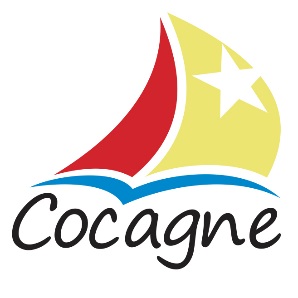     Votre bulletin communautaire 				Le journal de bord						       		        Vol. 1, No. 3_________________________                		   Le 9 décembre 2015_________________
Bonjour à tous et à toutes. Nous voilà dans le dernier mois de l’année 2015. Que le temps passe vite! Nous aurons bientôt une toute nouvelle année à remplir, nous l’espérons, de bons moments et de beaux évènements. En attendant, profitez bien des premières neiges et des fêtes de Noël qui arrivent!Lancement officiel du site WebLe tout nouveau site Web de la municipalité a été activé le 2 novembre à 18h. Il s’agit de la version francophone. Il reste à faire la traduction des textes pour pouvoir activer la version anglophone. Nous sommes contents du résultat et nous serions heureux de savoir ce que vous en pensez. Vous pouvez accéder au site à l’adresse suivante : www.cocagne.ca. Nous vous invitons à le visiter régulièrement et à nous faire parvenir vos suggestions et vos commentaires. Nous allons faire le lancement officiel du site Web de la Communauté rurale de Cocagne le 13 décembre prochain de 14h à 16h à la cafétéria de l’École Blanche-Bourgeois. Bienvenue à tous et à toutes!Annexion de l’Île de CocagneL’Île de Cocagne devrait faire bientôt partie du territoire de… Cocagne. En effet, nous travaillons sur ce dossier en ce moment, avec un représentant d’Environnement et gouverne-ments locaux NB. Nouvelle résidente à CocagneDe renommée internationale, elle est docteure en sexologie clinique, infirmière psycho-thérapeute, écrivaine et conférencière et fondatrice de l’Institut de développement intégral. Sœur Marie-Paul Ross a choisi Cocagne pour s’établir et y bâtir un institut de santé international. Nous sommes heureux et honorés de l’accueillir dans notre beau coin de pays. Bienvenue chez nous Sœur Marie-Paul! Félicitations à Jocelyne Gauvin!Le 14 novembre 2015, Jocelyne Gauvin du GDDPC a reçu du Réseau environnemental du Nouveau-Brunswick (RENB), un Certificat d’accomplissement environnemental. Ce prix est décerné à des citoyens pour souligner leurs services exemplaires à leur collectivité. Toutes nos félicitations à Madame Gauvin pour son excellent travail et pour son engagement de toujours envers le bien-être de notre communauté! Et bravo également à Francine Hébert!Dans le cadre du 29e Festival international de cinéma francophone en Acadie (FICFA) qui se tenait du 12 au 20 novembre à Moncton et Dieppe, le prix de la Meilleure œuvre acadienne court métrage a été remis à CAFÉTÉRIA, le premier film de Francine Hébert. Le côté humain et la qualité d’ensemble de l’œuvre ont été soulignés par les juges. Bravo Francine!Communauté MADACocagne va devenir une communauté MADA, une communauté amie des ainés. Un comité a été formé et s’est réuni pour étudier et mieux comprendre les étapes à suivre. Le sondage du Comité des ainés qui avait été distribué cet été à la population des 50 ans et plus de Cocagne, va certainement être très utile aux membres du comité MADA dans leur travail. Merci au Comité des ainés et aux bénévoles qui les ont aidé dans la distribution du sondage.Tous nos vœux pour un très Joyeux Noël et une Bonne année 2016. Paix, amour et prospérité!À bientôt…